NOVACAT A10: Der neue Standard für MähkombinationenNeuer Antriebsstrang für längere LebensdauerDie neueste Entwicklung aus dem Hause Pöttinger, die Mähkombination NOVACAT A10, ist gespickt mit technischen Raffinessen und setzt einen neuen Standard punkto Lebensdauer, Einsatzsicherheit, Wirtschaftlichkeit und Komfort. Das NOVACAT A10 kann in Front-/Heck-Kombination (Anbaubock für 3,0 bzw. 3,5 m Frontmäher)  verwendet werden und ist außergewöhnlich anpassungsfähig: Ein Seitenverschub von 400 mm je Seite sorgt für optimale Überlappung und damit perfekte Mähqualität. Auch die große Aushubhöhe am Vorgewende von bis zu 55 cm trägt dazu bei. Darüber hinaus sind der neue Antriebsstrang Y DRIVE und die beidseitige, hydraulische Anfahrsicherung NONSTOP LIFT einzigartig.Die Mähkombination ist mit Schwadformer ohne Aufbereiter, mit ED-Zinkenaufbereiter und mit RCB-Walzenaufbereiter erhältlich. Eine hydraulische Mähwerksentlastung ist bei allen Modellen inklusive.Das NOVACAT A10 verfügt über einen stabilen Tragrahmen mit einer Anbauachse Kat. III oder Kat. IV Quick Hitch-fähig. In Kombination mit einem 3 m Frontmähwerk sind Arbeitsbreiten von 8,80 bis 9,56 m möglich. Der mittige Abstand der beiden Mäheinheiten beträgt hier 1,8 bis 2,6 m. In Kombination mit einem 3,5 m Frontmähwerk beträgt die Arbeitsbreite 9,26 bis 10,02 m. Der mittige Abstand der beiden Mäheinheiten liegt bei 2,3 bis 3,1 m.Y DRIVE – Antrieb der neuen GenerationDas spezielle Eingangsgetriebe Y DRIVE mit Stirnradgetriebe verfügt über einen gegenüberliegenden Antrieb. Das bietet den zentralen Vorteil, dass längere Standardgelenkwellen mit geringerer Abwinkelung eingesetzt werden können. Möglich wurde der spielfreie Antrieb über Standardgelenkwellen durch die Positionierung der Überlastkupplungen am Getriebe und der optimalen Drehzahlübersetzung des Getriebes. Ein Doppelgelenk in der inneren Mähtrommel sorgt für eine verspannungsfreie Verbindung zwischen Winkelgetriebe und Balken.Das Ergebnis: ein ruhigerer Lauf bei gleichzeitig höherer Leistungsfähigkeit, auch bei hartem Einsatz und in Vorgewendeposition. Das wirkt sich auch in einer deutlich verlängerten Lebensdauer aus.NONSTOP LIFT - neue, hydraulische Anfahrsicherung NONSTOP LIFT ist eine innovative Technik zum optimalen Schutz des Mähbalkens. Die beidseitige Anfahrsicherung ermöglicht ein effizientes Ausweichen des Mähbalkens bei Hindernissen. Das Besondere daran: Der Ausleger ist über ein Kugelgelenk gelagert und über einen Dreieckslenker hydraulisch vorgespannt. Der Auslösedruck ist am Manometer ersichtlich und leicht einstellbar. Beim Auslösen wird der Ausleger über den Dreieckslenker nach hinten geschwenkt und zusätzlich über das Kugelgelenk vorne hochgedreht - ein „dreidimensionaler“ Schutzmechanismus. So löst sich das Mähwerk leichter vom Hindernis und es können größere Schäden des Mähwerks bei höheren Geschwindigkeiten vermieden werden.Tausendfach bewährt – der NOVACAT MähbalkenHerzstück der Mähkombination ist der tausendfach bewährte NOVACAT Mähbalken mit dem serienmäßigen Klingen-Schnellwechselsystem. Abgeflachte Kegelflächen, ein optimierter Gegenschneidebereich sowie die großzügige Überlappung der Messerlaufbahnen sorgen für perfekten Futterfluss, erstklassige Schnittqualität und gleichzeitig optimale Schonung der Grasnarbe.Kompakt im Transport, Platzwunder beim Abstellen Zum Straßentransport wird das Mähwerk hydraulisch hochgeklappt und mit einer stabilen Transportverriegelung gesichert. Mit 4,0 m Transporthöhe, 2,7 bzw. 3,15 m Transportbreite und einer Bodenfreiheit von mindestens 28 cm ist das NOVACAT A10 kompakt im Transport. Da der Mittelrahmen der tiefste Punkt in Transportposition ist, besteht keine Beschädigungsgefahr. Die serienmäßig mechanische Transportverriegelung ist hydraulisch bedienbar. Es ist kein Seilzug notwendig. Das sorgt für maximalen Komfort. Abstellstützen sind serienmäßig – damit kann das NOVACAT A10 hochgeklappt abgestellt werden, bei geringstem Platzbedarf.Einfaches Wartungsmanagement über BedienterminalSerienmäßig ist die Mähkombination mit dem SELECT CONTROL Bedienterminal (ein doppelt wirksames Steuergerät) ausgestattet. Es ermöglicht die Vorwahl der Mäheinheiten, die Arbeitsbreitenverstellung, die Steuerung der Seitenschutz-klappung, die hydraulische Transportentriegelung sowie die Einstellung der Entlastung über Absperrhähne.Auf Wunsch ist das POWER CONTROL Bedienterminal erhältlich. Es verfügt über Load Sensing, ISOBUS Steuerung aller Funktionen, eine direkte Ansteuerung über die Bedienung (z.B. des Frontmähers, Entlastungsdruck, usw.) sowie eine Ansteuerung der Arbeitsbreite über das ISOBUS-Lenkwinkelsignal des Traktors.Beide Bedienterminals haben eine Wartungsanzeige integriert. Abhängig von der Einsatzzeit der Antriebsgelenkwelle des Mähwerks wird am Bedienterminal angezeigt, welche Wartungen an der Maschine durchzuführen sind.Die Wartungsintervalle der Fettschmierung (Schmierstellen, Zylinder, Gelenkwellen, usw.) liegen bei 50 Stunden, die Intervalle für den Ölwechsel (Getriebe und Balken) bei 250 Stunden.Erstklassige Schnittqualität, Einsatzsicherheit, Wirtschaftlichkeit und hohe Lebensdauer sind die Markenzeichen der NOVACAT A10 Mähkombinationen von Pöttinger.Bildvorschau:Weitere druckoptimierte Bilder: http://www.poettinger.at/presse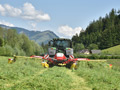 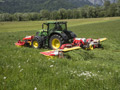 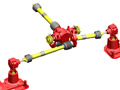 MähkombinationNOVACAT A10NOVACAT A10 Mähkombination für bestes ArbeitsergebnisNOVACAT A10 Y DRIVEhttp://www.poettinger.at/de_at/Newsroom/Pressebild/3672http://www.poettinger.at/de_at/Newsroom/Pressebild/3671http://www.poettinger.at/de_at/Newsroom/Pressebild/3687